ПОСТАНОВЛЕНИЕот 23 мая 2017 г. №17а. Мамхег«Об утверждении порядка размещения сведений о доходах, расходах, об имуществе и обязательствах имущественного характера лиц, замещающих должности муниципальной службы, и членов их семей на официальном  сайте муниципального образования «Мамхегское сельское поселение»  и предоставления этих сведений средствам  массовой информации для опубликования»В соответствии с Федеральными законами от 2 марта 2007 года № 25-ФЗ   «О муниципальной службе в Российской Федерации», от 25 декабря 2008 года № 273-ФЗ «О противодействии коррупции», от 3 декабря 2012 года № 230-ФЗ «О контроле за соответствием расходов лиц, замещающих государственные должности, и иных лиц их доходам», Указом Президента Российской Федерации от 8 июля 2013 года № 613 «Вопросы противодействия коррупции», администрация муниципального образования «Мамхегское сельское поселение»:ПОСТАНОВЛЯТ:          1. Утвердить прилагаемый порядок размещения сведений о доходах, расходах, об имуществе и обязательствах имущественного характера лиц, замещающих должности муниципальной службы  и членов их семей, на официальном сайте муниципального образования «Мамхегское сельское поселение»  и предоставления этих сведений официальным средствам массовой информации для опубликования;         2. Контроль за выполнением постановления оставляю за собой.         3. Настоящее постановление опубликовать или обнародовать в районной газете «Заря»  и разместить на официальном сайте Администрации МО «Мамхегское сельское поселение» в сети интернет.4. Постановление вступает в силу по истечении десяти дней после дня его официального опубликования обнародования. Глава администрации МО«Мамхегское сельское поселение                                                          Р.А. Тахумов УТВЕРЖДЕНПостановлением Администрации муниципального образования «Мамхегское сельское поселение»от 23 мая 2017 г. №17ПОРЯДОКразмещения сведений о доходах, расходах, об имуществе и обязательствах имущественного характера лиц, замещающих должности муниципальной службы, и членов их семей на официальном  сайте муниципального образования «Мамхегское сельское поселение»  и предоставления этих сведений средствам  массовой информации для опубликования  (далее – Порядок)	1.Настоящий Порядок устанавливает обязанность муниципального образования «Мамхегское сельское поселение»  по размещению сведений о доходах, расходах, об имуществе и обязательствах имущественного характера лиц, замещающих должности муниципальной службы в администрации муниципального образования «Мамхегское сельское поселение», включенные в перечень должностей муниципальной службы, утвержденные постановлением главы администрации муниципального образования «Мамхегское сельское поселение» от 01.03.2013г. №3 «Об утверждение перечня должностей муниципальной службы, при назначении, на которые муниципальные служащие обязаны предоставлять сведение о своих доходах, расходах об имуществе обязательствах имущественного характера, об имуществе, о доходах, расходах об имуществе и обязательствах имущественного характера, своей супруги (Супруга) и несовершеннолетних детей» их супруги (супруга) и несовершеннолетних детей в информационно-телекоммуникационной сети «Интернет» на официальном сайте муниципального образования «Мамхегское сельское поселение» и предоставлению этих сведений средствам массовой информации для опубликования в связи с их запросами, если иное не предусмотрено федеральными законами.	2. Сведения о доходах, расходах, об имуществе  и обязательствах имущественного характера лиц, замещающих должности муниципальной службы, их супруги (супруга) и несовершеннолетних детей, а также  представленные  лицом, замещающим должность главы местной администрации по контракту, размещаются  в информационно-телекоммуникационной сети «Интернет» на официальном сайте муниципального образования «Мамхегское сельское поселение»,                                  в котором замещается должность муниципальной службы, и предоставляются для опубликования средствам массовой информации в связи с их запросами соответствующими кадровыми службами государственных органов области- Постановление главы администрации муниципального образования «Мамхегское сельское поселение» от 01.03.2013 года №3 «Об утверждение перечня должностей муниципальной службы, при назначении, на которые муниципальные служащие обязаны предоставлять сведение о своих доходах, расходах об имуществе обязательствах имущественного характера, об имуществе, о доходах, расходах об имуществе и обязательствах имущественного характера, своей супруги  (Супруга) и несовершеннолетних детей»;3. На официальных сайтах размещаются и средствам массовой информации предоставляются для опубликования в связи с их запросами следующие сведения о доходах, расходах, имуществе и обязательствах имущественного характера:а) перечень объектов недвижимого имущества, принадлежащих лицу, замещающему одну из должностей, указанных в пункте 1 настоящего Порядка, его супруге (супругу) и несовершеннолетним детям на праве собственности или находящихся в их пользовании, с указанием вида, площади и страны расположения каждого из таких объектов;б) перечень транспортных средств с указанием вида и марки, принадлежащих на праве собственности лицу, замещающему одну из должностей, указанных в пункте 1 настоящего Порядка, его супруге (супругу) и несовершеннолетним детям;в) декларированный годовой доход лица, замещающего одну из должностей, указанных в пункте 1 настоящего Порядка, его супруги (супруга) и несовершеннолетних детей;г) сведения об источниках получения средств, за счет которых совершена сделка по приобретению земельного участка, другого объекта недвижимого имущества, транспортного средства, ценных бумаг, акций (долей участия, паев в уставных (складочных) капиталах организаций), если общая сумма таких сделок превышает общий доход лица, замещающему одну и должностей,  указанных в пункте 1 настоящего Порядка, его супруги (супруга) за три последних года, предшествующих отчетному периоду.4. В размещаемых на официальном сайте и предоставляемых средствам массовой информации для опубликования в связи с их запросами сведениях о доходах, расходах, об имуществе и обязательствах имущественного характера запрещается указывать:а) иные сведения (кроме указанных в 3 настоящего Порядка) о доходах лица, замещающего должностей, замещающего одну из должностей, указанных в пункте 1 настоящего Порядка, его супруги (супруга) и несовершеннолетних детей, об имуществе, принадлежащем на праве собственности названным лицам, и об их обязательствах имущественного характера;б) персональные данные супруги (супруга), детей и иных членов семьи лиц, замещающего одну из должностей, указанных в пункте 1 настоящего Порядка;в) данные, позволяющие определить место жительства, почтовый адрес, телефон и иные индивидуальные средства коммуникации лица, замещающего одну из должностей, указанных в пункте 1 настоящего Порядка, его супруги (супруга), детей и иных членов семьи;г) данные, позволяющие определить местонахождение объектов недвижимого имущества, принадлежащих лицу, замещающего одну из должностей, указанных в пункте 1 настоящего Порядка, его супруге (супругу), детям, иным членам семьи на праве собственности или находящихся в их пользовании;д) информацию, отнесенную к государственной тайне или являющуюся конфиденциальной.5. Сведения о доходах, расходах, об имуществе и обязательствах имущественного характера, указанные в 3 настоящего Порядка, за весь период замещения лицом, замещающим одну из должностей, указанных в пункте 1 настоящего Порядка, а также сведения о доходах, расходах, об имуществе и обязательствах имущественного характера его супруги (супруга) и несовершеннолетних детей находятся на официальном сайте и ежегодно обновляются в течение 14 рабочих дней со дня истечения срока, установленного для их подачи.6. Кадровая служба (уполномоченное должностное лицо) администрации муниципального образования «Мамхегское сельское поселение»:а) в течение трех рабочих дней со дня поступления запроса от средства массовой информации сообщают о нем лицу, замещающему одну из должностей, указанных в пункте 1 настоящего Порядка, в отношении которого поступил запрос;б) в течение семи рабочих дней со дня поступления запроса от средства массовой информации обеспечивают предоставление ему сведений, указанных в 4 настоящего Порядка, в том случае, если запрашиваемые сведения отсутствуют на официальном сайте.РЕСПУБЛИКА АДЫГЕЯАдминистрацияМО «Мамхегское сельскоепоселение»385440, а. Мамхег,,ул. Советская,54а.88-777-3-9-28-04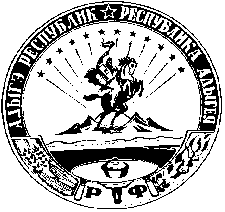 АДЫГЭ РЕСПУБЛИКМуниципальнэ образованиеу                     «Мамхыгъэ чъыпIэ кой»иадминистрацие385440, къ. Мамхэгъ,ур. Советскэм, 54а.88-777-3-9-28-04